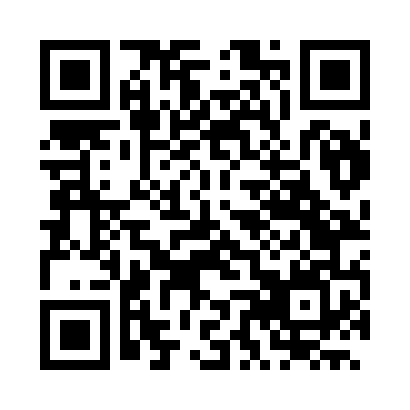 Prayer times for Nhandeara, BrazilWed 1 May 2024 - Fri 31 May 2024High Latitude Method: NonePrayer Calculation Method: Muslim World LeagueAsar Calculation Method: ShafiPrayer times provided by https://www.salahtimes.comDateDayFajrSunriseDhuhrAsrMaghribIsha1Wed5:226:3712:173:325:577:082Thu5:226:3812:173:325:567:073Fri5:226:3812:173:315:567:074Sat5:236:3812:173:315:557:075Sun5:236:3912:173:315:557:066Mon5:236:3912:173:305:547:067Tue5:236:3912:173:305:547:058Wed5:246:4012:173:305:537:059Thu5:246:4012:173:295:537:0510Fri5:246:4112:173:295:527:0411Sat5:256:4112:173:295:527:0412Sun5:256:4112:163:285:517:0313Mon5:256:4212:163:285:517:0314Tue5:266:4212:163:285:517:0315Wed5:266:4312:173:275:507:0316Thu5:266:4312:173:275:507:0217Fri5:266:4312:173:275:507:0218Sat5:276:4412:173:275:497:0219Sun5:276:4412:173:275:497:0220Mon5:276:4512:173:265:497:0121Tue5:286:4512:173:265:487:0122Wed5:286:4512:173:265:487:0123Thu5:286:4612:173:265:487:0124Fri5:296:4612:173:265:487:0125Sat5:296:4712:173:265:477:0126Sun5:296:4712:173:255:477:0127Mon5:306:4812:173:255:477:0128Tue5:306:4812:183:255:477:0129Wed5:306:4812:183:255:477:0030Thu5:316:4912:183:255:477:0031Fri5:316:4912:183:255:477:00